PRÁCE NA OBDOBÍ– 15. 6. – 23.6.JSME TÉMĚŘ U CÍLE !! MÁME TU POSLEDNÍ PRACOVNÍ LIST. MOC VÁM DĚKUJI ZA SKVĚLOU SPOLUPRÁCI (S VĚTŠINOU Z VÁS), CHVÁLÍM VÁS. MOC DĚKUJI ZA ÚČAST NA ONLINE VÝUKÁCH A TAKÉ NA KOZULTACÍCH VE ŠKOLE. TENTO TÝDEN SI SHRNEME TÉMA CESTOVÁNÍ.1. ÚKOL – CESTOVÁNÍA) K NÁSLEDUJÍCÍM OBRÁZKŮM NAPIŠ, ČÍM JEDEŠ.(pozor na sloveso fahren - u du a er, sie, es je ä). NEZAPOMEŇ – DOPRAVNÍ PROSTŘEDKY POUŽÍVÁME S PŘEDLOŽKOU MIT + ČLEN (pomůže ti zápis v pracovním listě č. 10 – Dopravní prostředky, máš ho mít nalepený nebo opsaný v sešitě.)    = Ich fahre mit dem Schiff.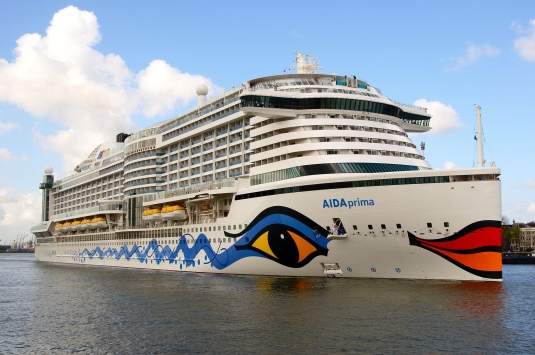  = Du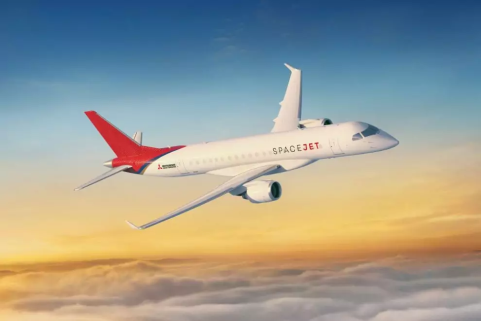    = Wir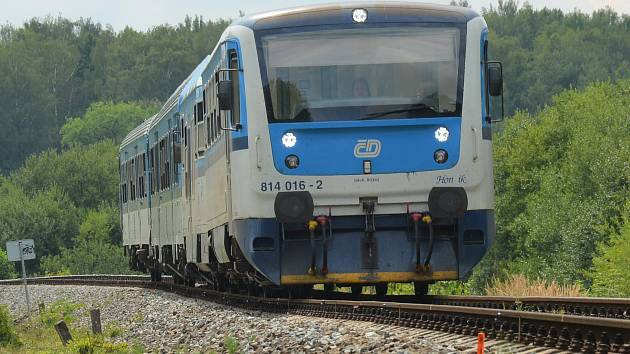   = Peter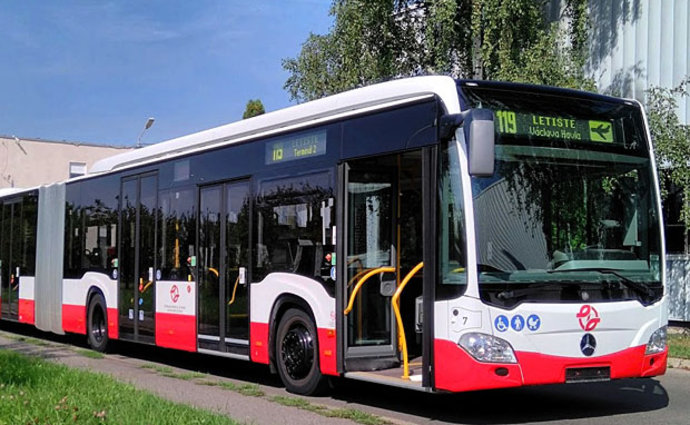  = Sie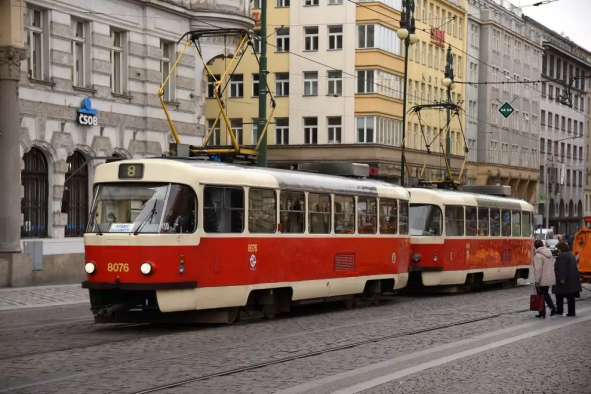  =Ich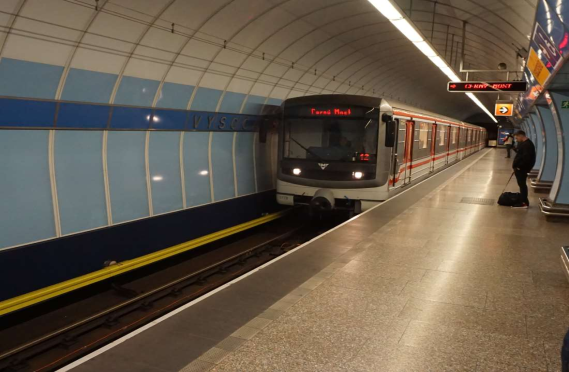  = Ihr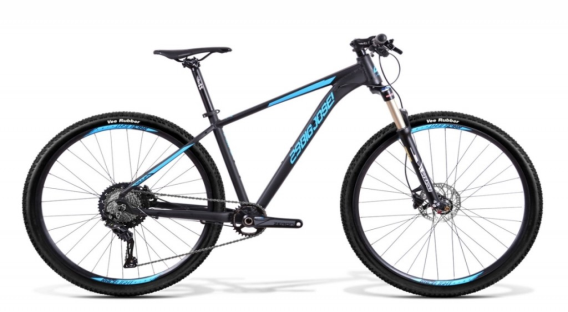 2.  ÚKOL- PRACOVNÍ SEŠIT – STR. 104, CVIČENÍ 12 a, b – vypracuj, vyfoť a pošli mi.3.  ÚKOL– DOKONČI VŠECHNY CHYBĚJÍCÍ PRÁCE A POŠLI MI JE Termín odevzdání je do úterý 23. 6.MĚJTE SE HEZKY A NEZAPOMEŇTE SE OBČAS OD POČÍTAČE ČI TELEFONU ZVEDNOUT A JÍT SE KOUKNOUT VEN 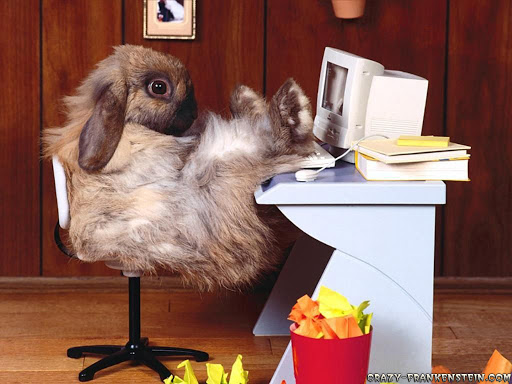 